РЕШЕНИЕРассмотрев проект решения о порядке создания и использования резервов финансовых и материальных ресурсов для ликвидации чрезвычайных ситуаций природного и техногенного характера на территории  Петропавловск-Камчатского городского округа, внесенный Главой администрации Петропавловск-Камчатского городского округа Алексеевым А.В., в соответствии со статьей 28 Устава Петропавловск-Камчатского городского округа, Городская Дума Петропавловск-Камчатского городского округа РЕШИЛА:1. Принять Решение о порядке создания и использования резервов финансовых и материальных ресурсов для ликвидации чрезвычайных ситуаций природного и техногенного характера на территории  Петропавловск-Камчатского городского округа.2. Направить принятое Решение Главе Петропавловск-Камчатского городского округа для подписания и обнародования.РЕШЕНИЕот 31.10.2013 № 132-ндО порядке создания и использования резервов финансовых и материальных ресурсов для ликвидации чрезвычайных ситуаций природного и техногенного характера на территории Петропавловск-Камчатского городского округаПринято Городской Думой Петропавловск-Камчатского городского округа(решение от 23.10.2013 № 299-р)С изменениями от31.05.2016 № 436-нд (27.05.2016 № 981-р)27.02.2017 № 546-нд (22.02.2017 № 1236-р)1. Общие положения 1.1. Настоящее Решение о порядке создания и использования резервов финансовых и материальных ресурсов для ликвидации чрезвычайных ситуаций природного и техногенного характера на территории  Петропавловск-Камчатского городского округа (далее - Решение) разработано в соответствии со статьей 25 Федерального закона от 21.12.1994 № 68-ФЗ «О защите населения от чрезвычайных ситуаций природного и техногенного характера», постановлением Правительства Российской Федерации от 10.11.1996 № 1340 «О порядке создания и использования резервов материальных ресурсов для ликвидации чрезвычайных ситуаций природного и техногенного характера», постановлением Правительства Камчатского края от 02.02.2011 № 35-П «О краевом резерве материальных ресурсов для ликвидации чрезвычайных ситуаций природного и техногенного характера на территории Камчатского края».Понятия, используемые в настоящем Решении, употребляются в значениях, установленных Федеральным законом от 29.12.1994 № 79-ФЗ «О государственном материальном резерве».1.2. Резерв финансовых ресурсов для ликвидации чрезвычайных ситуаций природного и техногенного характера на территории Петропавловск-Камчатского городского округа (далее - Резерв финансовых ресурсов) и резерв материальных ресурсов для ликвидации чрезвычайных ситуаций природного и техногенного характера на территории  Петропавловск-Камчатского городского округа (далее - Резерв материальных ресурсов) создаются заблаговременно в целях экстренного привлечения необходимых средств в случае возникновения чрезвычайных ситуаций и включают финансовые средства, продовольствие, пищевое сырье, медицинское имущество, медикаменты, транспортные средства, средства связи, строительные материалы, топливо, средства индивидуальной защиты и другие материальные средства.1.3. Резервы финансовых ресурсов и Резерв материальных ресурсов (далее - Резервы финансовых и материальных ресурсов) используются для:1.3.1 проведения аварийно-спасательных и других неотложных работ по устранению непосредственной опасности для жизни и здоровья людей;1.3.2 развертывания и содержания пунктов временного размещения пострадавшего населения;1.3.3 оказания единовременной материальной помощи населению;1.3.4 других первоочередных мероприятий, связанных с обеспечением жизнедеятельности пострадавшего населения.Решением от 27.02.2017 № 546-нд (22.02.2017 № 1236-р) пункт 1.3 дополнен абзацем шестымРезерв материальных ресурсов также используется для обеспечения проведения учений, тренировок и практических занятий по вопросам гражданской обороны, предупреждения и ликвидации чрезвычайных ситуаций, обеспечения пожарной безопасности и безопасности людей на водных объектах (далее - ГО и ЧС).1.4. Номенклатура и объем Резерва материальных ресурсов, а также порядок контроля за его созданием, хранением, использованием и восполнением устанавливаются постановлением администрации Петропавловск-Камчатского городского округа.Решением от 31.05.2016 № 436-нд (27.05.2016 № 981-р) в пункт 1.5 внесено изменение1.5. Резерв финансовых ресурсов устанавливается в составе резервного фонда администрации Петропавловск-Камчатского городского округа, предусмотренного в бюджете Петропавловск-Камчатского городского округа на очередной финансовый год (финансовый год и плановый период).   1.6. Порядок использования бюджетных ассигнований резервного фонда администрации Петропавловск-Камчатского городского округа утверждается постановлением администрации Петропавловск-Камчатского городского округа.2. Порядок создания, хранения, использования и восполнения Резерва материальных ресурсов2.1. Резерв материальных ресурсов формируется (создается и восполняется) на основании:2.1.1 муниципальных программ;2.1.2 постановлений и распоряжений администрации Петропавловск-Камчатского городского округа;2.1.3 бюджетных заявок муниципальных учреждений;2.1.4 договоров и соглашений с органами государственной власти.2.2. Поставка продукции в Резерв материальных ресурсов осуществляется на основе контрактной системы в сфере закупок товаров, работ, услуг для обеспечения муниципальных нужд.2.3. Муниципальными заказчиками выступают органы администрации Петропавловск-Камчатского городского округа и муниципальные учреждения, указанные исполнителями программных мероприятий или определенные администрацией Петропавловск-Камчатского городского округа в качестве заказчиков.Решением от 31.05.2016 № 436-нд (27.05.2016 № 981-р) в пункт 2.4 внесено изменение2.4. Для обеспечения хранения, выпуска и восполнения имущество Резерва материальных ресурсов закрепляется на праве оперативного управления за муниципальным казенным учреждением «Центр управления кризисными ситуациями города Петропавловска-Камчатского» (далее - Учреждение).2.5. Учреждение осуществляет учет имущества Резерва материальных ресурсов.2.6. Основными задачами учета имущества Резерва материальных ресурсов являются:2.6.1  обеспечение сохранности имущества и контроля за его движением;2.6.2 своевременное выявление неиспользуемых материалов имущества, подлежащих реализации;2.6.3 получение точных сведений об остатках имущества.2.7. Хранение имущества Резерва материальных ресурсов осуществляется Учреждением самостоятельно на подведомственной территории (специально предназначенных объектах, складах, хранилищах) либо на основе договоров хранения с иными юридическими лицами и (или) индивидуальными предпринимателями. При этом имущество Резерва материальных ресурсов размещается как на объектах, специально предназначенных для их хранения и обслуживания, так и на базах, складах организаций, независимо от организационно-правовой формы, где гарантирована его безусловная сохранность, и откуда возможна его оперативная доставка в зоны чрезвычайных ситуаций.Решением от 27.02.2017 № 546-нд (22.02.2017 № 1236-р) пункт 2.8 изложен в новой редакции2.8. Использование Резерва материальных ресурсов при ликвидации чрезвычайных ситуаций осуществляется на основании постановления администрации Петропавловск-Камчатского городского округа с учетом решения комиссии по предупреждению и ликвидации чрезвычайных ситуаций и обеспечению пожарной безопасности администрации Петропавловск-Камчатского городского округа (далее - КЧС и ОПБ), определяющего перечень материальных ресурсов, необходимых для ликвидации чрезвычайной ситуации и рекомендуемых к выпуску из Резерва материальных ресурсов, и способах их восполнения.Использование средств Резерва материальных ресурсов для обеспечения проведения учений, тренировок и практических занятий по ГО и ЧС осуществляется в соответствии с годовым календарным планом основных мероприятий Петропавловск-Камчатского городского округа в области ГО и ЧС на основании постановления администрации Петропавловск-Камчатского городского округа, которым устанавливается перечень материальных ресурсов, выпускаемых из Резерва материальных ресурсов, и спасательных служб, получающих материальные ресурсы от Учреждения.2.9. Восполнение имущества Резерва материальных ресурсов осуществляется за счет средств организаций, в интересах которых они были использованы, а также за счет средств бюджета Петропавловск-Камчатского городского округа.2.10. При возникновении чрезвычайной ситуации муниципального характера для ее ликвидации используется имущество Резерва материальных ресурсов, а при его недостаточности КЧС и ОПБ представляется заявка в комиссию по предупреждению и ликвидации чрезвычайных ситуаций и обеспечению пожарной безопасности Камчатского края об оказании помощи с приложением обоснований номенклатуры и объемов требуемых материальных средств для использования краевого резерва.2.11. Для ликвидации чрезвычайных ситуаций и обеспечения жизнедеятельности населения Петропавловск-Камчатского городского округа могут использоваться находящиеся на его территории объектовые резервы материальных ресурсов по согласованию с создавшими их органами.2.12. Освежение и замена имущества Резерва материальных ресурсов производится в соответствии с ежегодно разрабатываемым Учреждением графиком.3. Финансирование Резерва материальных ресурсовРешением от 31.05.2016 № 436-нд (27.05.2016 № 981-р) в пункт 3.1 внесено изменение3.1. Финансирование создания, хранения, использования и восполнения Резерва материальных ресурсов осуществляется за счет и в пределах средств, утвержденных на эти цели решением о бюджете Петропавловск-Камчатского городского округа на соответствующий финансовый год (финансовый год и плановый период).3.2. Объем финансовых средств, необходимых для приобретения имущества в состав Резерва материальных ресурсов, определяется с учетом возможного изменения рыночных цен на соответствующие товары, а также расходов, связанных с формированием, размещением, хранением и восполнением Резерва материальных ресурсов.4. Заключительные положения4.1. Решением от 31.05.2016 № 436-нд (27.05.2016 № 981-р) пункт 4.1 исключен4.2. Настоящее Решение вступает в силу после дня его официального опубликования, за исключением пункта 2.2, для которого настоящим пунктом установлен иной срок вступления в силу.Пункт 2.2 настоящего Решения вступает в силу с 01.01.2014.4.3. Со дня вступления в силу настоящего Решения признать утратившими силу:4.3.1 Порядок создания и использования местного резерва материальных ресурсов для ликвидации чрезвычайных ситуаций природного и техногенного характера на территории Петропавловск-Камчатского городского округа                       от 11.09.2008 № 62-нд;4.3.2 Решение Городской Думы Петропавловск-Камчатского городского округа от 15.09.2010 № 278-нд «О внесении изменений в Порядок создания и использования местного резерва материальных ресурсов для ликвидации чрезвычайных ситуаций природного и техногенного характера на территории Петропавловск-Камчатского городского округа от 11.09.2008 № 62-нд»;4.3.3 Решение Городской Думы Петропавловск-Камчатского городского округа от 01.06.2011 № 356-нд «О внесении изменений в Порядок создания и использования местного резерва материальных ресурсов для ликвидации чрезвычайных ситуаций природного и техногенного характера на территории Петропавловск-Камчатского городского округа от 11.09.2008 № 62-нд».   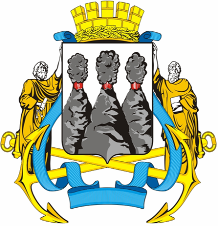 ГОРОДСКАЯ ДУМАПЕТРОПАВЛОВСК-КАМЧАТСКОГО ГОРОДСКОГО ОКРУГАот 23.10.2013  № 299-р10-я сессияг.Петропавловск-КамчатскийО принятии решения о порядке создания и использования резервов финансовых и материальных ресурсов для ликвидации чрезвычайных ситуаций природного и техногенного характера на территории  Петропавловск-Камчатского городского округа Председательствующий на сессииГородской Думы Петропавловск-Камчатского городского округаВ.Ю. Иваненко ГОРОДСКАЯ ДУМАПЕТРОПАВЛОВСК-КАМЧАТСКОГО ГОРОДСКОГО ОКРУГАГлава Петропавловск-Камчатского городского округаК.Г. Слыщенко 